DOGS – COLOURING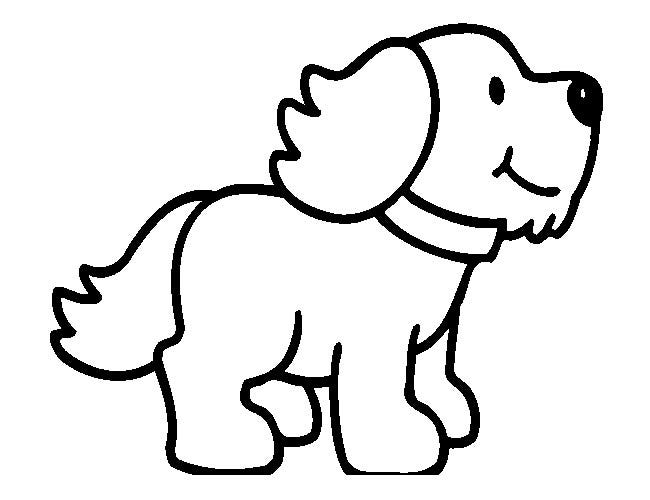 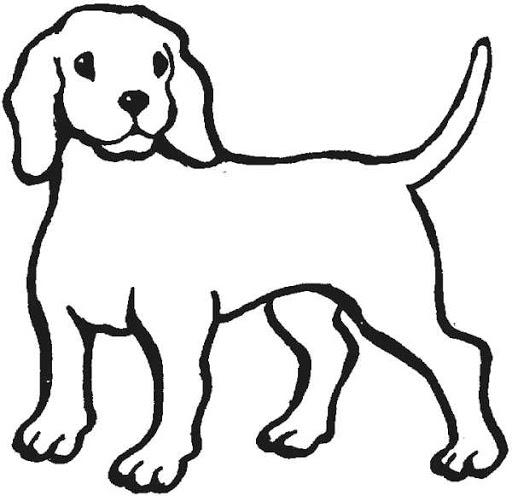 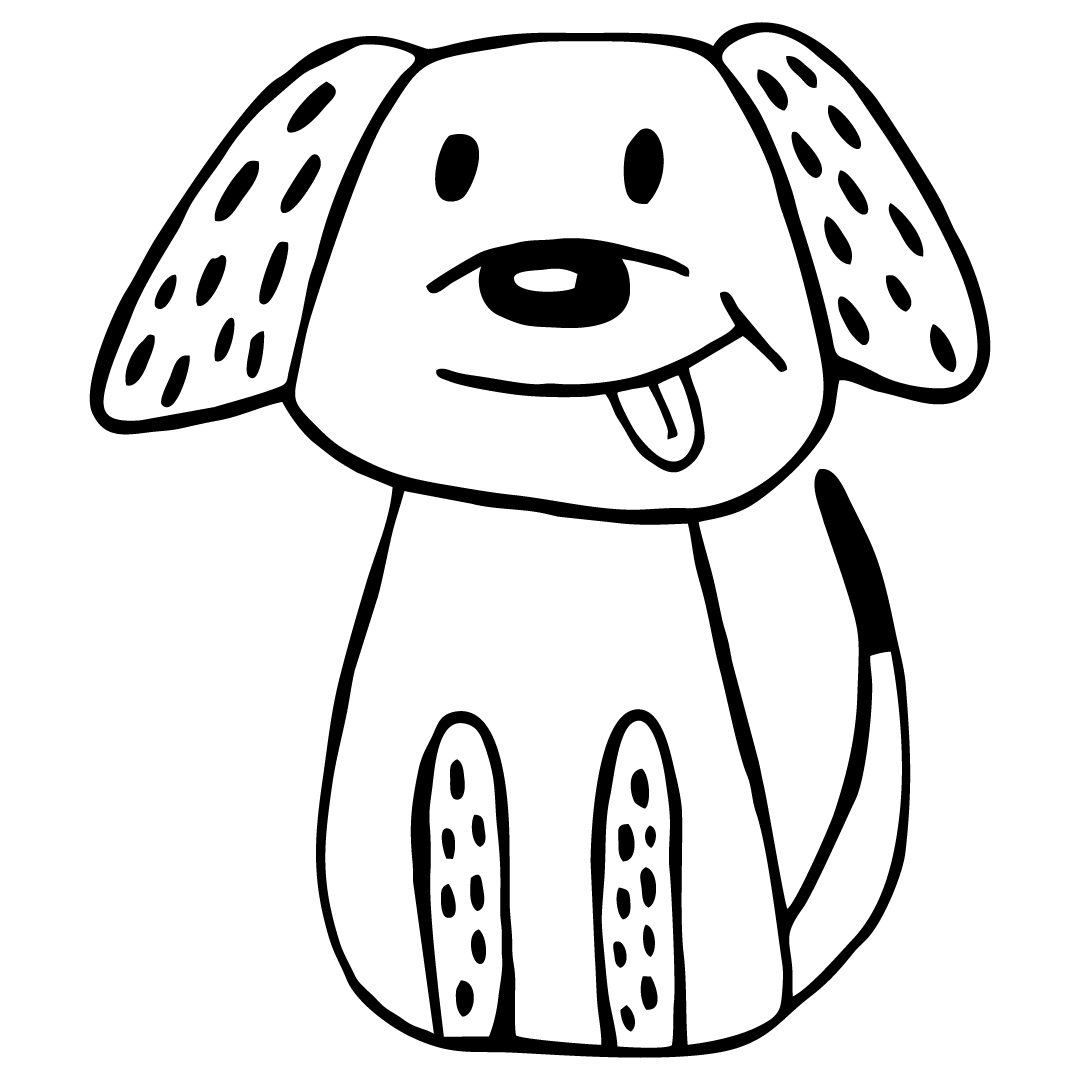 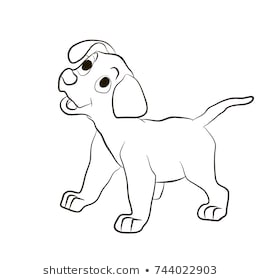 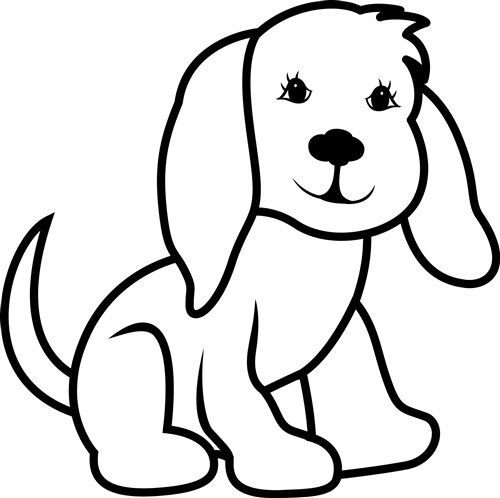 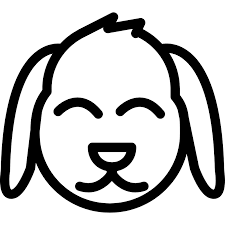 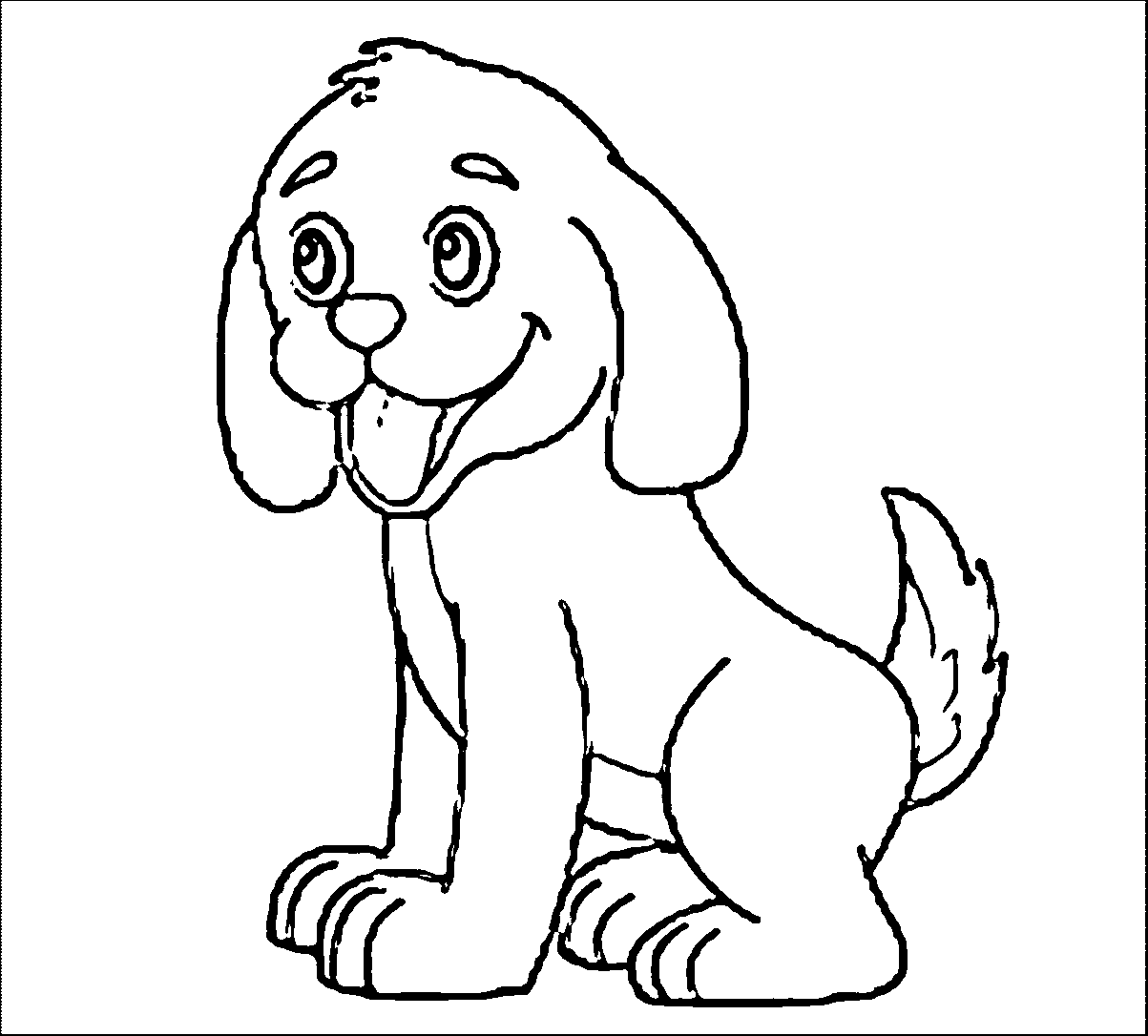 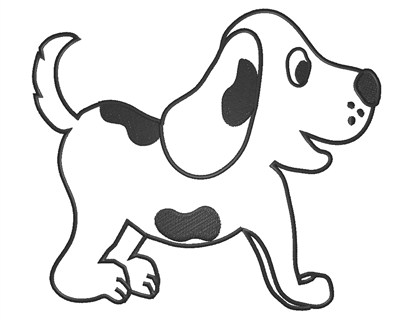 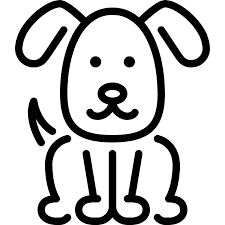 